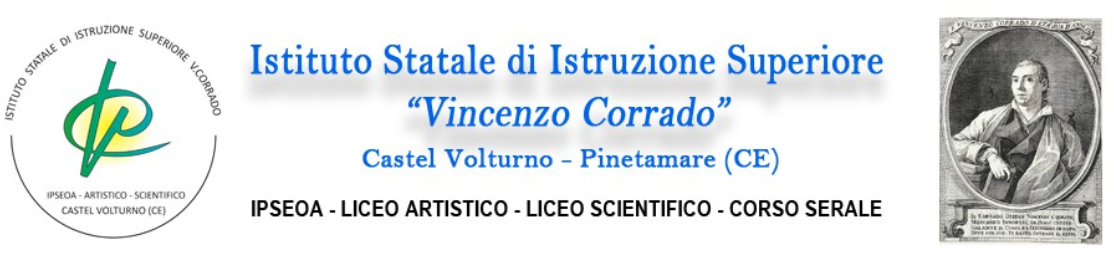 Il giorno …… del mese di …. dell’anno 2021, alle ore …………. nell’aula n...….. dell’Istituto VINCENZO CORRADO, nella sede di Castel Voltuno/Pinetamare, si sono svolte le prove orali di………………………………per  il recupero del debito formativo della classe … sez ….. indirizzo ………………….Sono presenti i seguenti docenti: I candidati convocati per il giorno sono: Dopo l’effettuazione dell’appello degli alunni da cui non  risulta alcun assente (oppure da cui  risulta assente l’alunno/a…………………………..) si procede alla conduzione delle prove orali, garantendo che il docente avente specifica competenza nella disciplina sia sempre affiancato da almeno un altro docente.Per ogni alunno e per ciascuna prova vengono trascritti sull'apposita scheda, di seguito allegata, gli argomenti trattati e la valutazione, espressa con un giudizio e con un voto compreso tra 1 e 10, formulata dai docenti coinvolti.		Le operazioni si concludono alle ore ………, dopo la lettura e l'approvazione del presente verbale.  Il Presidente								…………………………………….			 			 I Docenti                 ………………………………………….………………………………………….………………………………………….………………………………………….Allegato AProspetto risultati prova orale di: …………………………………………………………………Verbale Esami  recupero debito formativo classe PROVA ORALEDISCIPLINA: …………………………………………………………………COGNOME e NOME CANDIDATOOra di ConvocazioneN. Cognome e Nome CandidatoArgomenti Voto Giudizio N. Cognome e Nome CandidatoArgomenti Voto Giudizio N. Cognome e Nome CandidatoArgomenti Voto Giudizio N. Cognome e Nome CandidatoArgomenti Voto Giudizio N. Cognome e Nome CandidatoArgomenti Voto Giudizio N. Cognome e Nome CandidatoArgomenti Voto Giudizio N. Cognome e Nome CandidatoArgomenti Voto Giudizio N. Cognome e Nome CandidatoArgomenti Voto Giudizio N. Cognome e Nome CandidatoArgomenti Voto Giudizio N. Cognome e Nome CandidatoArgomenti Voto Giudizio 